PLANILHA DE DEFINIÇÃO DE METAS		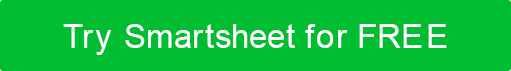 DEFINIR METASDIVIDA CADA META EM ETAPAS MENORES MENSURÁVEIS AND ALCANÇÁVEISMAIS PLANEJAMENTORESULTADO DESEJADODISCLAIMERTodos os artigos, modelos ou informações fornecidos pelo Smartsheet no site são apenas para referência. Embora nos esforcemos para manter as informações atualizadas e corretas, não fazemos representações ou garantias de qualquer tipo, expressas ou implícitos, sobre a completude, precisão, confiabilidade, adequação ou disponibilidade em relação ao site ou às informações, artigos, modelos ou gráficos relacionados contidos no site. Qualquer dependência que você deposita em tais informações está, portanto, estritamente em seu próprio risco.OBJETIVOS INTELIGENTESEspecíficoMensurávelOrientado para a açãoRelevantOrientado para time123OBJETIVODESCRIÇÃO DA ETAPADESCRIÇÃO DA ETAPATEMPO NECESSÁRIODEFINIR PRAZODETALHES RECURSOS NECESSÁRIOSDEFINA POSSÍVEIS OBSTÁCULOSPLANOS PARA SUPERAR OBSTÁCULOSDEFINA MEDIDAS PARA O SUCESSODESCREVA O RESULTADO DA META ATINGIDA